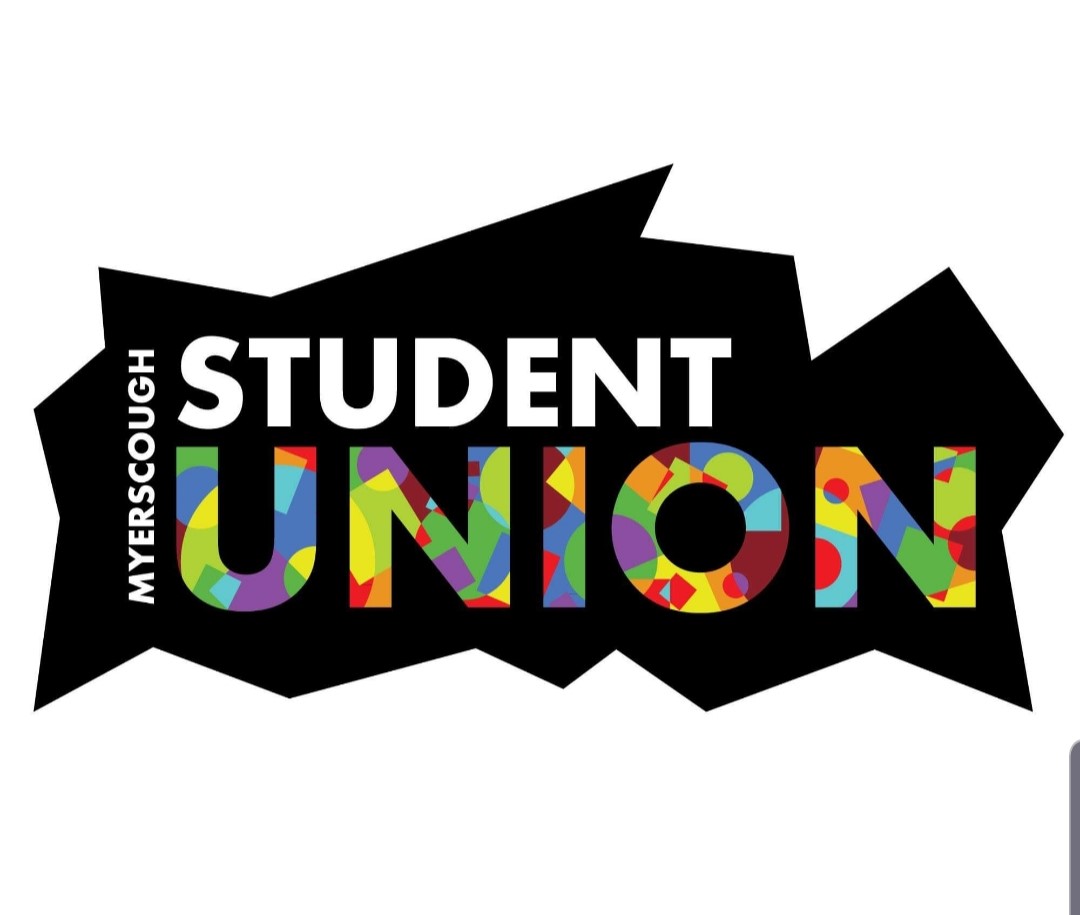 We would like your opinions on a new student led web-based resource to support emotional health and wellbeing.We would like you to provide feedback on what this should look like and include and would encourage you to complete this very short survey. This will only take you a few minutes to complete but have a think about what you would want to see on a website to support students on a wide range of issues.When it asks you for your College, click ‘Other’ and type Myerscough CollegeThe closing date for this survey is the 10th July 2020.Click this link…… https://docs.google.com/forms/d/e/1FAIpQLSdZN0Zd147sZu6zitA4f1Z_yuRouvYeEWQuKzDDrn4WJJITUw/viewform?usp=sf_linkYour opinion and feedback will influence what it looks like and you will have the opportunity to continue to build and develop this resource.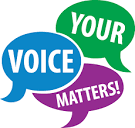 